13, rue du Puits d’Amour – 62200 Boulogne-sur-Mer / www.opalivres.com / opalivres@orange.fr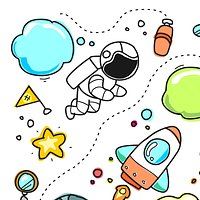 Au secours !                                                                                                                             Nous voilà propulsés accidentellement dans l'univers !                                                           Nous contournons de drôles de planètes…
Nous croisons des éléments curieux, des êtres bizarres.
Ils se déforment, se transforment pour entrer dans notre engin spatial !                       Que va-t-il nous arriver ? Raconte !Ce concours s’adresse aux élèves des Etablissements scolaires de notre région :        écoles maternelles, écoles élémentaires et collèges.Les textes pourront être courts et, en aucun cas, ne dépasseront :      2 pages pour les catégories de la maternelle à la 6ème, 3 pages pour les plus grands (21x29.7).Le titre du récit devra figurer en tête de la composition.La production peut être soit individuelle, soit collective (classe complète ou groupe d’élèves)Chaque texte portera, au dos, le nom, le prénom et la date de naissance de l’auteur ainsi que la classe, l’école ou le collège et la ville.Les productions qui resteront la propriété d’Opalivres seront déposées ou envoyées à l’adresse suivante :OPALIVRES  9 Rue Guyale  62200 BOULOGNE-SUR-MER      Vous voudrez bien préciser sur l’enveloppe : « CONCOURS OPALIVRES »La date de clôture du concours est fixée au Vendredi 27 mars 2020. Un jury composé de bibliothécaires, libraires, enseignants, documentalistes, poètes sélectionnera les œuvres.La remise des prix aura lieu le samedi 30 mai 2020 à 14h30 dans le salon d’honneur de l’hôtel de ville de  Boulogne-sur-Mer.